Печатное средство массовой информации органов местного самоуправления муниципального образования Елизаветинское сельское поселение Гатчинского муниципального района Ленинградской области – печатное изданиеСОВЕТ ДЕПУТАТОВ МУНИЦИПАЛЬНОГО ОБРАЗОВАНИЯЕЛИЗАВЕТИНСКОЕ СЕЛЬСКОЕ ПОСЕЛЕНИЕГАТЧИНСКОГО МУНИЦИПАЛЬНОГО РАЙОНАЛЕНИНГРАДСКОЙ ОБЛАСТИР Е Ш Е Н И Е29.10.2020г.                                                                    № 70О проекте бюджета муниципального образования Елизаветинское сельское поселение Гатчинского муниципального района Ленинградской области на 2021 год и на плановый период 2022 и 2023 годов и назначении публичных слушаний по проекту бюджетаРассмотрев представленный администрацией Елизаветинского сельского поселения проект Бюджета муниципального образования Елизаветинское сельское поселение Гатчинского муниципального района Ленинградской области  на 2021 год и на плановый период 2022 и 2023 годов и документы, представляемые с проектом бюджета, в соответствии со ст. 28 Федерального закона «Об общих принципах организации местного самоуправления в Российской Федерации» от 06.10.2003 № 131, Бюджетным Кодексом РФ, Уставом муниципального образования Елизаветинское сельское поселение Гатчинского муниципального района Ленинградской области, Положением «О бюджетном процессе в муниципальном образовании Елизаветинское сельское поселение Гатчинского муниципального района Ленинградской области», РЕШИЛ:1. Принять проект решения «О бюджете муниципального образования Елизаветинское сельское поселение Гатчинского муниципального района Ленинградской области на 2021 год и на плановый период 2022 и 2023 годов» за основу (прилагается).2. Назначить публичные слушания по проекту Бюджета муниципального образования Елизаветинское сельское поселение Гатчинского муниципального района Ленинградской области на 2021 год и на плановый период 2022 и 2023 годов на 1 декабря 2020 года в 16-00 по адресу: Ленинградская область, Гатчинский район, п. Елизаветино, улица Парковая, дом № 17 (актовый зал администрации поселения).3. Опубликовать и разместить настоящее решение, проект Бюджета муниципального образования Елизаветинское сельское поселение Гатчинского муниципального района  Ленинградской области на 2021 год и на плановый период 2022 и 2023 годов и объявление о дате, времени и месте проведения Публичных слушаний в средствах массовой информации и на официальном сайте Елизаветинского сельского поселения.4. Предложения в проект Бюджета муниципального образования  Елизаветинское сельское поселение Гатчинского муниципального района Ленинградской области направлять в произвольной письменной форме в Совет депутатов  или в  администрацию Елизаветинского сельского поселения Гатчинского муниципального района Ленинградской области для регистрации и внесения изменений до 1 декабря 2020 года включительно  (кроме субботы, воскресенья), по адресу: п. Елизаветино Гатчинского района Ленинградской области улица Парковая дом № 17 (администрация Елизаветинского сельского поселения).5. Ответственность за организацию и проведение Публичных слушаний возложить на главу администрации Елизаветинского сельского поселения.6. Контроль за исполнением настоящего Решения возложить на постоянную комиссию Совета депутатов муниципального образования Елизаветинское сельское поселение по вопросам бюджетной и экономической политики.7. Настоящее решение вступает в силу со дня принятия.    Глава муниципального образования     Елизаветинское сельское поселение            Е.В. СамойловПриложения к решению Совета депутатов № 70 от 29.10.2020 г. размещены на официальном сайте администрации Елизаветинского сельского поселения Гатчинского муниципального района Ленинградской области (http://елизаветинское.рф/?p=13951)СОВЕТ ДЕПУТАТОВ МУНИЦИПАЛЬНОГО ОБРАЗОВАНИЯЕЛИЗАВЕТИНСКОЕ СЕЛЬСКОЕ ПОСЕЛЕНИЕГАТЧИНСКОГО МУНИЦИПАЛЬНОГО РАЙОНАЛЕНИНГРАДСКОЙ ОБЛАСТИР Е Ш Е Н И Е29.10.2020г.                                                                    № 71О внесении изменений в решение Совета депутатов муниципального образования Елизаветинского сельского поселения Гатчинского муниципального района от 22.11.2019г. № 217 «Об установлении земельного налога на территории муниципального образования Елизаветинское сельское поселение Гатчинского муниципального района Ленинградской области на 2020 год»На основании протеста Гатчинской городской прокуратуры № 7-65-2020 от 02.09.2020 года, Постановление Правительства РФ от 02.04.2020 N 409 (ред. от 11.07.2020) «О мерах по обеспечению устойчивого развития экономики» (вместе с "Правилами предоставления отсрочки (рассрочки) по уплате налогов, авансовых платежей по налогам и страховых взносов"), в соответствии с Федеральным законом от 06.10.2003 №131-ФЗ «Об общих принципах организации местного самоуправления в Российской Федерации», Уставом муниципального образования  Елизаветинского сельского поселения Гатчинского муниципального района Ленинградской области, Совет депутатов муниципального образования  Елизаветинское сельское поселение Гатчинского муниципального района Ленинградской областиРЕШИЛ:1. Внести изменения в решение Совета депутатов муниципального образования Елизаветинского сельского поселения Гатчинского муниципального района от 22 ноября 2019. № 17 «Об установлении земельного налога на территории муниципального образования Елизаветинское сельское поселение Гатчинского муниципального района Ленинградской области на 2020 год». 1.1. Пункт 4 решения Совета депутатов муниципального образования Елизаветинского сельского поселения Гатчинского муниципального района от 22.11.2019г. № 217 «Об установлении земельного налога на территории муниципального образования Елизаветинское сельское поселение Гатчинского муниципального района Ленинградской области на 2020 год» изложить в следующей редакции: «4.  Признать отчетными периодами для налогоплательщиков-юридических лиц первый квартал, второй квартал и третий квартал календарного года.4.1. Предоставить организациям и индивидуальным предпринимателям, занятым в сферах деятельности, наиболее пострадавших в условиях ухудшения ситуации в связи с распространением новой коронавирусной инфекции, перечень которых утверждается Правительством Российской Федерации, следующие меры поддержки:а) продлить организациям и индивидуальным предпринимателям, включенным по состоянию на 1 марта 2020 г. в соответствии с Федеральным законом «О развитии малого и среднего предпринимательства в Российской Федерации» в единый реестр субъектов малого и среднего предпринимательства, установленные законодательством о налогах и сборах сроки уплаты земельного налога (авансовых платежей):б) установить, что указанные авансовые платежи за I квартал 2020 г. подлежат уплате не позднее 30 октября 2020 г., за II квартал 2020 г. - не позднее 30 декабря 2020 г.;4.2. Меры поддержки, предусмотренные пунктом 4.1 настоящего решения, также предоставляются организациям, включенным в реестр социально ориентированных некоммерческих организаций в соответствии с постановлением Правительства Российской Федерации от 23 июня 2020 г. № 906 «О реестре социально ориентированных некоммерческих организаций» и (или) в реестр некоммерческих организаций, в наибольшей степени пострадавших в условиях ухудшения ситуации в результате распространения новой коронавирусной инфекции, в соответствии с постановлением Правительства Российской Федерации от 11 июня 2020 г. № 847 «О реестре некоммерческих организаций, в наибольшей степени пострадавших в условиях ухудшения ситуации в результате распространения новой коронавирусной инфекции».4.2. Осуществление организациями и индивидуальными предпринимателями деятельности в соответствующей сфере деятельности, наиболее пострадавшей в условиях ухудшения ситуации в связи с распространением новой коронавирусной инфекции, определяется по коду основного вида деятельности, информация о котором содержится в Едином государственном реестре юридических лиц либо в Едином государственном реестре индивидуальных предпринимателей по состоянию на 1 марта 2020 г.»2. Решение вступает в силу со дня его официального опубликования в периодическом печатном издании «Елизаветинский вестник» и подлежит размещению на официальном сайте муниципального образования Елизаветинское сельское поселение Гатчинского муниципального района Ленинградской области.3. Контроль за исполнением настоящего решения оставляю за собой. Глава муниципального образования Елизаветинское сельское поселение                          Е.В. СамойловСОВЕТ ДЕПУТАТОВ МУНИЦИПАЛЬНОГО ОБРАЗОВАНИЯЕЛИЗАВЕТИНСКОЕ СЕЛЬСКОЕ ПОСЕЛЕНИЕГАТЧИНСКОГО МУНИЦИПАЛЬНОГО РАЙОНАЛЕНИНГРАДСКОЙ ОБЛАСТИР Е Ш Е Н И Е29.10.2020г.                                                                    № 72О внесении изменений в Приложение к решению Совета депутатов муниципального образования Елизаветинского сельского поселения Гатчинского муниципального района от 25 октября 2018г. № 258 «Об утверждении Положения о порядке предоставления жилых помещений специализированного жилищного фонда муниципального образования Елизаветинского сельского поселения Гатчинского муниципального района»На основании протеста Гатчинской городской прокуратуры № 7-65-2020 от 02.09.2020 года, п. 9 ст. 1 Федеральный закон от 27.12.2019 № 473-ФЗ «О внесении изменений в Жилищный кодекс Российской Федерации и Федеральный закон «О Фонде содействия реформированию жилищно-коммунального хозяйства» в части переселения граждан из аварийного жилищного фонда», в соответствии с Федеральным законом от 06.10.2003 №131-ФЗ «Об общих принципах организации местного самоуправления в Российской Федерации», Уставом муниципального образования Елизаветинского сельского поселения Гатчинского муниципального района Ленинградской области, Совет депутатов муниципального образования Елизаветинское сельское поселение Гатчинского муниципального района Ленинградской областиРЕШИЛ:1. Внести изменения в приложение к решению Совета депутатов муниципального образования Елизаветинского сельского поселения Гатчинского муниципального района от 25 октября 2018г. № 258 «Об утверждении Положения о порядке предоставления жилых помещений специализированного жилищного фонда муниципального образования Елизаветинского сельского поселения Гатчинского муниципального района». 1.1. Пункт 4.4 Положения о порядке предоставления жилых помещений специализированного жилищного фонда муниципального образования Елизаветинского сельского поселения Гатчинского муниципального района Ленинградской области изложить в следующей редакции: «4.4. Договор найма жилого помещения маневренного фонда заключается на период:1) до завершения капитального ремонта или реконструкции дома (при заключении такого договора с гражданами, в связи с капитальным ремонтом или реконструкцией дома, в котором находятся жилые помещения, занимаемые ими по договорам социального найма);2) до завершения расчетов с гражданами, утратившими жилые помещения в результате обращения взыскания на них, после продажи жилых помещений, на которые было обращено взыскание (при заключении такого договора с гражданами, утратившими жилые помещения в результате обращения взыскания на эти жилые помещения, которые были приобретены за счет кредита банка или иной кредитной организации либо средств целевого займа, предоставленного юридическим лицом на приобретение жилого помещения, и заложены в обеспечение возврата кредита или целевого займа, если на момент обращения взыскания такие жилые помещения являются для них единственными);3) до завершения расчетов с гражданами, единственное жилое помещение которых стало непригодным для проживания в результате чрезвычайных обстоятельств, в порядке, предусмотренном Жилищным Кодексом РФ, другими федеральными законами, либо до предоставления им жилых помещений государственного или муниципального жилищного фонда в случаях и в порядке, которые предусмотрены Жилищным Кодексом РФ (при заключении такого договора с гражданами, граждан, у которых единственные жилые помещения стали непригодными для проживания в результате чрезвычайных обстоятельств);3.1) до завершения расчетов с гражданами, у которых жилые помещения стали непригодными для проживания в результате признания многоквартирного дома аварийным и подлежащим сносу или реконструкции, либо до предоставления им жилых помещений, но не более чем на два года;4) установленный законодательством (при заключении такого договора с иными гражданами в случаях, предусмотренных законодательством)». 2. Решение вступает в силу со дня его официального опубликования в периодическом печатном издании «Елизаветинский вестник» и подлежит размещению на официальном сайте муниципального образования Елизаветинское сельское поселение Гатчинского муниципального района Ленинградской области.3. Контроль за исполнением настоящего решения оставляю за собой. Глава муниципального образования Елизаветинское сельское поселение                      Е.В. СамойловСОВЕТ ДЕПУТАТОВ МУНИЦИПАЛЬНОГО ОБРАЗОВАНИЯЕЛИЗАВЕТИНСКОЕ СЕЛЬСКОЕ ПОСЕЛЕНИЕГАТЧИНСКОГО МУНИЦИПАЛЬНОГО РАЙОНАЛЕНИНГРАДСКОЙ ОБЛАСТИРЕШЕНИЕ29.10.2020г.                                                                    № 73Об отмене решения от 25.09.2020 г № 64 «О принятии Устава Елизаветинского сельского поселения Гатчинского муниципального района Ленинградской области»В соответствие с действующей редакцией Федерального закона от 06.10.2003г. №131-ФЗ «Об общих принципах организации местного самоуправления в Российской Федерации», руководствуясь Уставом муниципального образования Елизаветинское сельское поселение, в целях эффективного осуществлении полномочий по решению вопросов местного значения Елизаветинского сельского поселения Гатчинского муниципального района Ленинградской области, совет депутатов муниципального образования Елизаветинское сельское поселение Гатчинского муниципального района Ленинградской областиР Е Ш И Л:1. Решение Совета депутатов Елизаветинского сельского поселения от 25.09.2020 года № 64 «О принятии Устава Елизаветинского сельского поселения Гатчинского муниципального района Ленинградской области» отменить.2. Решение вступает в силу со дня его официального опубликования в газете «Елизаветинский вестник».Глава муниципального образованияЕлизаветинское сельское поселение                          Е.В. СамойловСОВЕТ ДЕПУТАТОВ МУНИЦИПАЛЬНОГО ОБРАЗОВАНИЯЕЛИЗАВЕТИНСКОЕ СЕЛЬСКОЕ ПОСЕЛЕНИЕГАТЧИНСКОГО МУНИЦИПАЛЬНОГО РАЙОНАЛЕНИНГРАДСКОЙ ОБЛАСТИРЕШЕНИЕ29.10.2020г.                                                                    № 74О принятии проекта решения «Об утверждении Правил благоустройства территории муниципального образования Елизаветинское сельское поселение Гатчинского муниципального района Ленинградской области»В соответствии с Федеральным законом от 06.10.2003 № 131-ФЗ «Об общих принципах организации местного самоуправления в Российской Федерации», Областным законом Ленинградской области от 02.07.2003 № 47-оз «Об административных правонарушениях», Областным законом Ленинградской области от 02.07.2003 № 132-оз «О регулировании отдельных вопросов правилами благоустройства территорий муниципальных образований Ленинградской области и о внесении изменения в статью 4.10 областного закона "Об административных правонарушениях"», Уставом муниципального образования Елизаветинского сельского поселения Гатчинского муниципального района Ленинградской области, Совет депутатов муниципального образования Елизаветинское сельское поселение Гатчинского муниципального района Ленинградской области, Р Е Ш И Л:1. Принять проект решения «Об утверждении Правил благоустройства территории муниципального образования Елизаветинское сельское поселение Гатчинского муниципального района Ленинградской области»2. Опубликовать настоящий проект «Об утверждении Правил благоустройства территории муниципального образования Елизаветинское сельское поселение Гатчинского муниципального района Ленинградской области» в печатном издании «Елизаветинский вестник» и разместить на официальном сайте муниципального образования Елизаветинское сельское поселение – елизаветинское.рф .3. Установить следующий порядок учета предложений и дополнений по проекту Правил:До 30 ноября 2020 года (включительно) Совет депутатов муниципального образования Елизаветинское сельское поселение Гатчинского муниципального района Ленинградской области принимает в письменной форме предложения и дополнения по проекту  изменений и дополнений в Правила по адресу: 188370, Ленинградская область, Гатчинский район, пос. Елизаветино, ул. Парковая, дом 17 – Администрация Елизаветинского сельского поселения с 10.00 до 13.00 и с 14.00 до 17.00 часов (кроме выходных и праздничных дней).Постоянной комиссии по вопросам жилищно-коммунального хозяйства, строительства и благоустройства рассмотреть поступившие предложения по указанному проекту и подготовить соответствующее решение «Об утверждении Правил благоустройства территории муниципального образования Елизаветинское сельское поселение Гатчинского муниципального района Ленинградской области» на публичные слушания.4. Назначить публичные слушания по проекту решения «Об утверждении Правил благоустройства территории муниципального образования Елизаветинское сельское поселение Гатчинского муниципального района Ленинградской области» на 10 декабря 2020 года, по адресу: Ленинградская область, Гатчинский район, п. Елизаветино, ул. Парковая, дом 17. Время слушаний в 16.00 часов.5. Решение вступает в силу со дня его официального опубликования в периодическом печатном издании «Елизаветинский вестник» и подлежит размещению на официальном сайте муниципального образования Елизаветинское сельское поселение Гатчинского муниципального района Ленинградской области.6. Контроль за исполнением настоящего решения оставляю за собой.Глава муниципального образования Елизаветинское сельское поселение                        Е.В. СамойловПриложения к решению Совета депутатов № 74 от 29.10.2020 г. размещены на официальном сайте администрации Елизаветинского сельского поселения Гатчинского муниципального района Ленинградской области (http://елизаветинское.рф/?p=13955)АДМИНИСТРАЦИЯ МУНИЦИПАЛЬНОГО ОБРАЗОВАНИЯЕЛИЗАВЕТИНСКОГО СЕЛЬСКОГО ПОСЕЛЕНИЯГАТЧИНСКОГО МУНИЦИПАЛЬНОГО РАЙОНАЛЕНИНГРАДСКОЙ ОБЛАСТИП О С Т А Н О В Л Е Н И Е28.10.2020                                                                                     № 298Об утверждении муниципальной программы «Социально-экономическое развитие муниципального образования Елизаветинское сельское поселение Гатчинского муниципального района Ленинградской области на 2021-2023 годы»В соответствии с Федеральным Законом от 06.10.2003 г. №131-ФЗ «Об общих принципах организации местного самоуправления в Российской Федерации», руководствуясь Уставом муниципального образования Елизаветинское сельское поселения Гатчинского муниципального района Ленинградской области и в целях обеспечения эффективного функционирования системы программно-целевого управления, администрация Елизаветинского сельского поселения, ПОСТАНОВЛЯЕТ:1. Утвердить муниципальную программу «Социально-экономическое развитие муниципального образования Елизаветинское сельское поселение Гатчинского муниципального района Ленинградской области на 2021-2023 годы», согласно приложению. 2. Установить, что в ходе реализации муниципальной программы «Социально-экономическое развитие муниципального образования Елизаветинское  сельское поселение Гатчинского муниципального района Ленинградской области на 2021-2023 годы» мероприятия и объемы их финансирования подлежат корректировке с учетом возможностей средств бюджета поселения, предполагаемых инвестиций из бюджетов других уровней.3. Отделу бюджетного учета и отчетности администрации при составлении проекта бюджета Елизаветинского сельского поселения на 2021-2023 годы предусмотреть ассигнования на реализацию мероприятий данной Программы.4. Настоящее постановление вступает в силу с 01.01.2021 года, подлежит официальному опубликованию и размещению на официальном сайте муниципального образования Елизаветинское сельское поселение Гатчинского муниципального района Ленинградской области.5. Контроль за исполнением данного постановления оставляю за собой.Глава администрации Елизаветинского сельского поселения                          В.В. ЗубрилинПриложения к постановлению администрации № 298 от 28.10.2020 г. размещены на официальном сайте администрации Елизаветинского сельского поселения Гатчинского муниципального района Ленинградской области (http://елизаветинское.рф/?p=13987) ЛУЧШИЕ КАДРЫ НАРОДНЫХ ФОТОГРАФОВ — ЗАВЕРШИЛСЯ ФОТОКОНКУРС ВПН-202014 октября завершился фотоконкурс Всероссийской переписи населения. Из более чем 2,5 тысячи фото, поступивших на конкурс от пользователей соцсетей, были выбраны 10 самых ярких и красивых. Победителем и обладателем главного приза — 50 тысяч рублей — стал участник с ником «Мичийээнэ» из Республики Саха (Якутия). За лучшие работы жители России голосовали на сайте переписи www.strana2020.ru и в соцсетях. Окончательные итоги подвели члены жюри.Фотоконкурс «Страна в объективе» стартовал 30 июня. Его цель — необычно, ярко и эмоционально рассказать о нашей стране в авторских фотоработах. За три месяца это смогли сделать жители 71 региона России: они поделились своими оригинальными снимками в соцсетях с хештегом #фотоконкурс_перепись и получили шанс на денежный приз. И конечно, высокую оценку зрителей. Фотоконкурс проходил в трех номинациях.«Покажи страну ВиПиНу» — красивые виды родного города, района или села и окрестностей с изображением талисмана переписи ВиПиНа.  «Храним традиции» — изображения ярких образов жителей в национальной одежде, фото блюд национальной кухни, обрядов и праздников. «Семейный альбом» — снимки с несколькими поколениями семьи, где видны родственная близость и теплые отношения людей разных возрастов: родителей и детей, бабушек и внуков.Поскольку фотоконкурс народный, делать снимки можно было на любую камеру, даже простого смартфона. Главное, чтобы они были исполнены с  желанием и со вкусом, а также были авторскими. Ну и, конечно, соответствовали тематике конкурса. 30 сентября завершился прием работ: после модерации к участию было допущено 2289 снимков. Лучшие из них определялись в два этапа: с помощью зрительского голосования на сайте переписи определялся шорт-лист работ в каждой номинации, а затем проходило голосование жюри. В него вошли представители организаторов конкурса — Росстата, Медиаофиса Всероссийской переписи населения, «Дорожного радио», а также ИД «Коммерсантъ».Фото, занявшие призовые места:Номинация «Покажи страну ВиПиНу»:• первое место. #Lissa Ирина, Мурманская область — https://www.strana2020.ru/contest/photo/works/CFkallsMQiY/;• второе место. Оксана, Омская область — https://www.strana2020.ru/contest/photo/works/CEVicmEpD7H/;• третье место. Светлана Беспалова (Лана), Иркутская область — https://www.strana2020.ru/contest/photo/works/CFrsNfgnckP/.Номинация «Семейный альбом»:• первое место. NataliKosh, Пензенская область — https://www.strana2020.ru/contest/photo/works/CFOyBnGnj_S/;• второе место. ant_omsk_foto, Омская область — https://www.strana2020.ru/contest/photo/works/CFo3dk2BclY/;• третье место. Галчонок, Смоленская область — https://www.strana2020.ru/contest/photo/works/CCeTpHzJuRX/.Номинация «Храним традиции»:• первое место. SYNARUAZO, Республика Алтай — https://www.strana2020.ru/contest/photo/works/CFqJX2JIr80/;• второе место. ART_AIRAT, Республика Башкортостан — https://www.strana2020.ru/contest/photo/works/CFudYPrjch2/;• третье место. Михаил Кормин, Санкт-Петербург и Ленинградская область — https://www.strana2020.ru/contest/photo/works/BzVFQn8gwkm/.Жюри определило и обладателя Гран-при фотоконкурса — премии 50 тысяч рублей. Победителем стал участник Мичийээнэ из Республики Саха (Якутия) — https://www.strana2020.ru/contest/photo/works/CFmfCqlA9MU. Призеров в каждой номинации также ждут премии 25, 15 и 10 тысяч рублей в зависимости от занятого места. Кроме того, авторы лучших фото получат электронные дипломы.Фотоконкурс «Страна в объективе» стал действительно народным — в нем приняли участие жители почти всех регионов России.  Регионы-лидеры по количеству присланных работ: Омская область (279), Белгородская область (202), Республика Саха (Якутия) (112), Ульяновская область (110), Брянская область (107).Наибольшее число фотографий получено в номинации «Покажи страну ВиПиНу» — 1278. С небольшим отставанием идет номинация «Храним традиции» — 918 фотографий. В номинации «Семейный альбом» 457 работ.Итоги конкурса опубликованы на сайте strana2020.ru и на официальных страницах переписи в социальных сетях. Посмотреть фотографии участников и призеров можно по адресу https://www.strana2020.ru/contest/photo/works/.Всероссийская перепись населения пройдет с 1 по 30 апреля 2021 года с применением цифровых технологий. Главным нововведением предстоящей переписи станет возможность самостоятельного заполнения жителями России электронного переписного листа на портале Госуслуг (Gosuslugi.ru). При обходе жилых помещений переписчики будут использовать планшеты со специальным программным обеспечением. Также переписаться можно будет на переписных участках, в том числе в помещениях многофункциональных центров оказания государственных и муниципальных услуг «Мои документы».Медиаофис Всероссийской переписи населенияmedia@strana2020.ruwww.strana2020.ru+7 (495) 933-31-94https://www.facebook.com/strana2020https://vk.com/strana2020https://ok.ru/strana2020https://www.instagram.com/strana2020youtube.comРОССИЯ В ЦИФРАХ: КАК МЕНЯЕТСЯ СТРАНА И СТАТИСТИКА«Объединим мир при помощи данных, которым мы можем доверять» — девиз третьего Всемирного дня статистики, который отмечают раз в пять лет.  Каким данным могут доверять россияне? Как изменилась страна за последние годы? Почему именно перепись проверит готовность Росстата к вызовам нового времени? Об этом расскажем в день статистики – 20 октября. Обеспечить доверие статистике сегодня могут максимально полные, точные и актуальные данные, — уверен руководитель Росстата Павел Малков: «Мы всегда должны быть точны, оперативны и беспристрастны. В этом и заключается главная роль официальной статистики — обеспечивать эталонное качество данных. Сегодня статистика – это барометр, который показывает, как развивается страна и общество, позволяет выявить проблемы и определить точки роста. При этом мир меняется, и перед нами встают новые вызовы: другие скорости, иные источники данных, новые показатели. Статистические службы всего мира сейчас активно развиваются: предлагают более удобные сервисы, внедряют новые технологии, стремятся стать оперативнее и аналитичнее».За последнее десятилетие Россия серьезно изменилась технологически — цифровизация начала заполнять все сферы жизни.  Еще в 2010 году около 60% населения использовало интернет, менее 15% — заказывало товары и услуги онлайн и немногим меньше 10% получало госуслуги в электронном виде. Теперь уже 8 из 10 граждан страны активно используют интернет в повседневной жизни, каждый третий заказывает товары в онлайн-магазинах и маркетплейсах, а каждый второй пользуется цифровыми сервисами для получения госуслуг.Другой пример — цифровизация домашних хозяйств. Еще в начале текущего десятилетия менее 50% российских домохозяйств пользовались интернетом. Еще меньше имели широкополосный доступ в глобальную сеть. К 2020 году уже 76,9% домохозяйств были подключены к сети, 73,6% имеют высокоскоростное широкополосное интернет-соединение.Технологическое развитие достигло такого уровня, что сегодня число персональных компьютеров в стране уже превышает число жителей. Так в период с 2010 по 2020 год их количество на 100 человек населения возросло с 63 до 125 единиц. Серьезные изменения происходят в сфере статистики, где все больше применяются новые цифровые технологии. Для совершенствования системы получения и использования данных в прошлом году Росстат представил Стратегию развития ведомства на ближайшие годы. Ведомство модернизируется в соответствии с этой стратегией. Происходит цифровая трансформация. Запущен новый портал Росстата, совместно с ведомствами (ФНС, ПФР) готовятся дорожные карты по использованию административных данных. Вводятся в опытную эксплуатацию основные компоненты Цифровой аналитической платформы (ЦАР) предоставления статистических данных. Это — единое хранилище первичных статданных, реестр форм статистического наблюдения и статистических показателей, инструмент автоматизированного формирования и ведения федерального плана статистических работ. В июне 2020 года на сайте ООН был опубликован первый Добровольный национальный обзор достижения Россией целей устойчивого развития (ЦУР) и реализации повестки в области устойчивого развития на период до 2030 года. Обзор отражает достижения нашей страны по всем 17 ЦУРам. Он содержит результаты комплексного мониторинга социально-экономического развития и системы стратегического планирования за период с 2015 года. Росстат принял участие в подготовке каждой из 17 глав обзора, а также статистического приложения к нему.Насколько готова отечественная статистика к вызовам времени и максимальному применению новых технологий в полной мере покажет следующий год, когда Росстат проведет первую в истории страны цифровую Всероссийскую перепись населения, где будут задействованы 360 тысяч электронных планшетов, цифровые переписные листы, BI-платформа и технологии больших данных.  «Развитие российской статистики в последнее десятилетие в полной мере соответствует лозунгу третьего Всемирного дня статистики: государство и общество получают актуальную, надежную и соответствующую международным стандартам информацию обо всех сферах экономической и социальной жизни страны и её отдельных территорий. В том числе и в результате развития совершенно новых областей статистики и новых статистических технологий. Наиболее полную и точную информацию о составе населения и структуре домохозяйств совсем скоро нам позволит получить предстоящая цифровая перепись», — отмечает Елена Егорова, заведующая научной лабораторией «Количественные методы исследования регионального развития» РЭУ им. Г.В. Плеханова.Всемирный день статистики учредила в 2010 году Генассамблея ООН. Отмечают его каждые 5 лет во всех странах-членах организации. Всероссийская перепись населения пройдет с 1 по 30 апреля 2021 года с применением цифровых технологий. Главным нововведением предстоящей переписи станет возможность самостоятельного заполнения жителями России электронного переписного листа на портале Госуслуг (Gosuslugi.ru). При обходе жилых помещений переписчики будут использовать планшеты со специальным программным обеспечением. Также переписаться можно будет на переписных участках, в том числе в помещениях многофункциональных центров оказания государственных и муниципальных услуг «Мои документы».Медиаофис Всероссийской переписи населенияmedia@strana2020.ruwww.strana2020.ru+7 (495) 933-31-94https://www.facebook.com/strana2020https://vk.com/strana2020https://ok.ru/strana2020https://www.instagram.com/strana2020youtube.comМЕНЯЕМ ЗНАНИЯ НА ДЕНЕЖНЫЕ ПРИЗЫ26 октября стартует четвертый раунд викторины «Россия: люди, цифры, факты» Всероссийской переписи населения, который продлится пять дней. Участникам тура необходимо ответить на 25 вопросов наших экспертов, а трое знатоков, которые быстрее всех дадут правильные ответы, получат по 7 тысяч рублей.Викторина доступна для всех желающих по адресу https://quiz.strana2020.ru. Для участия нужно заполнить регистрационную форму на сайте, оставив адрес электронной почты, а затем ответить на пять блоков по пять вопросов. Вопросы не простые, но очень интересные и будут отличаться для каждого игрока. Они подготовлены нашими специально приглашенными экспертами. Над каждым из вопросов можно думать до 60 минут, но лучше отвечать максимально быстро, ведь денежные призы получат лишь самые проворные. Интересные данные, которые помогут при ответах на вопросы, можно найти на сайте Всероссийской переписи населения https://www.strana2020.ru. Правильные ответы пользователи смогут узнать по окончании четвертого раунда, посмотрев видеоответы экспертов или прочитав их на сайте. Имена победителей появятся как на вышеупомянутом сайте, так и в социальных сетях Всероссийской переписи населения по окончании викторины.Следующим этапом станет финальная, пятая сессия викторины, в которой тоже будут разыграны денежные призы.Чтобы не пропустить объявление победителей и анонс пятого раунда, следите за обновлениями сайта и подписывайтесь на соцсети Всероссийской переписи населения.Всероссийская перепись населения пройдет с 1 по 30 апреля 2021 года с применением цифровых технологий. Главным нововведением предстоящей переписи станет возможность самостоятельного заполнения жителями России электронного переписного листа на портале Госуслуг (Gosuslugi.ru). При обходе жилых помещений переписчики будут использовать планшеты со специальным программным обеспечением. Также переписаться можно будет на переписных участках, в том числе в помещениях многофункциональных центров оказания государственных и муниципальных услуг «Мои документы».Медиаофис Всероссийской переписи населенияmedia@strana2020.ruwww.strana2020.ru+7 (495) 933-31-94https://www.facebook.com/strana2020https://vk.com/strana2020https://ok.ru/strana2020https://www.instagram.com/strana2020youtube.com#дневникпереписиПЕРВЫЕ ЦИФРЫ ПЕРЕПИСИТЫВА. В ПОИСКАХ ЧАБАНОВ1197 жителей отдаленного села Кара-Холь Бай-Тайгинского района Республики Тывы стали первыми участниками новой Всероссийской переписи населения, сообщается на сайте медиафиса переписи. С октября она началась в труднодоступных районах страны, добраться куда можно только в определенное время года. Куда уже добрались переписчики и что удалось выяснить?Село Кара-Холь расположено в 300 километрах от столицы Тывы — города Кызыла — у слияния рек Тапсы и Алаш. Весной и летом уровень рек поднимается, а зимой на перевалах образуются сугробы, поэтому лучшее время для проведения переписи населения здесь — октябрь.Перепись в районе проходит в тесном взаимодействии с местными органами власти. Как и жители, они заинтересованы в успехе мероприятия, которое позволяет точно выявить изменения в составе населения и другие важные данные для дальнейшего развития территории. Переписчики получили помощь с транспортом и размещением во время экспедиции. В Кара-Холе в октябре работали четыре переписчика, каждый из них ранее прошел специальное обучение. Несмотря на отдаленность и отсутствие постоянной дороги и райцентра, село достаточно большое. Только в основной его части, как подтвердилось, сейчас проживает 1197 человек.  Еще предположительно полсотни — на дальних чабанских стоянках. Туда переписчики отправятся на моторных лодках, чтобы найти и учесть всех оставшихся сельчан, даже ведущих уединенный образ жизни вдали от цивилизации. Для переписи важен каждый! Первые итоги уже можно подвести. Если выяснится, что чабанов не более пятидесяти, то окажется, что население села за 10 лет сократилось на 10%. По данным последней переписи, в Кара-Холе проживали 1395 человек. Кстати, больше половины из них (52%) — женщины. Также перепись 2010 года показала, что сельчане в Тыве активно переселяются в города и составляют уже меньшую часть населения региона. В городах Тывы в 2010 году проживало 53,1% от общей численности населения республики. Для сравнения: в 1959 году в Тыве сельское население составляло 70,8%, а городское — только 29,2%.Всего на территории Бай-Тайгинского района республики, с которого началась новая Всероссийская перепись, находится восемь населенных пунктов. В них, по данным текущего учета, живет около 10 тыс. человек. Точная численность будет установлена в ходе дальнейшей переписи.В декабре она пройдет в еще одном районе Тывы, который относится к труднодоступным территориям — Улуг-Хемском. В поселке Эйлиг-Хем нет моста, поэтому двое переписчиков смогут добраться туда после установления льда на Енисее.Перепись населения на отдаленных и труднодоступных территориях России началась  в октябре 2020 года, за полгода до основного этапа, намеченного на апрель 2021 года. Кроме Тывы в октябре она проходит в Томской области и Ямало-Ненецком автономном округе. Всего же с  октября 2020 года по  июнь 2021 года планируется переписать жителей примерно 2600 населенных пунктов в более чем 200 отдаленных и труднодоступных районах 26 регионов страны — Крайнего Севера, Сибири, Дальнего Востока. Узнать подробнее о графике проведения переписи в регионах, как определяются труднодоступные районы и организуются экспедиции в интересах статистики, а также следить за всеми событиями переписи на отдаленных территориях можно в специальном разделе сайта ВПН: https://www.strana2020.ru/trudnodostupnye.phpВсероссийская перепись населения пройдет с 1 по 30 апреля 2021 года с 1 по 30 апреля 2021 года с применением цифровых технологий. Главным нововведением предстоящей переписи станет возможность самостоятельного заполнения жителями России электронного переписного листа на портале Госуслуг (Gosuslugi.ru). При обходе жилых помещений переписчики будут использовать планшеты со специальным программным обеспечением. Также переписаться можно будет на переписных участках, в том числе в помещениях многофункциональных центров оказания государственных и муниципальных услуг «Мои документы».Медиаофис Всероссийской переписи населенияmedia@strana2020.ruwww.strana2020.ru+7 (495) 933-31-94https://www.facebook.com/strana2020https://vk.com/strana2020https://ok.ru/strana2020https://www.instagram.com/strana2020youtube.comЕлизаветинский Вестник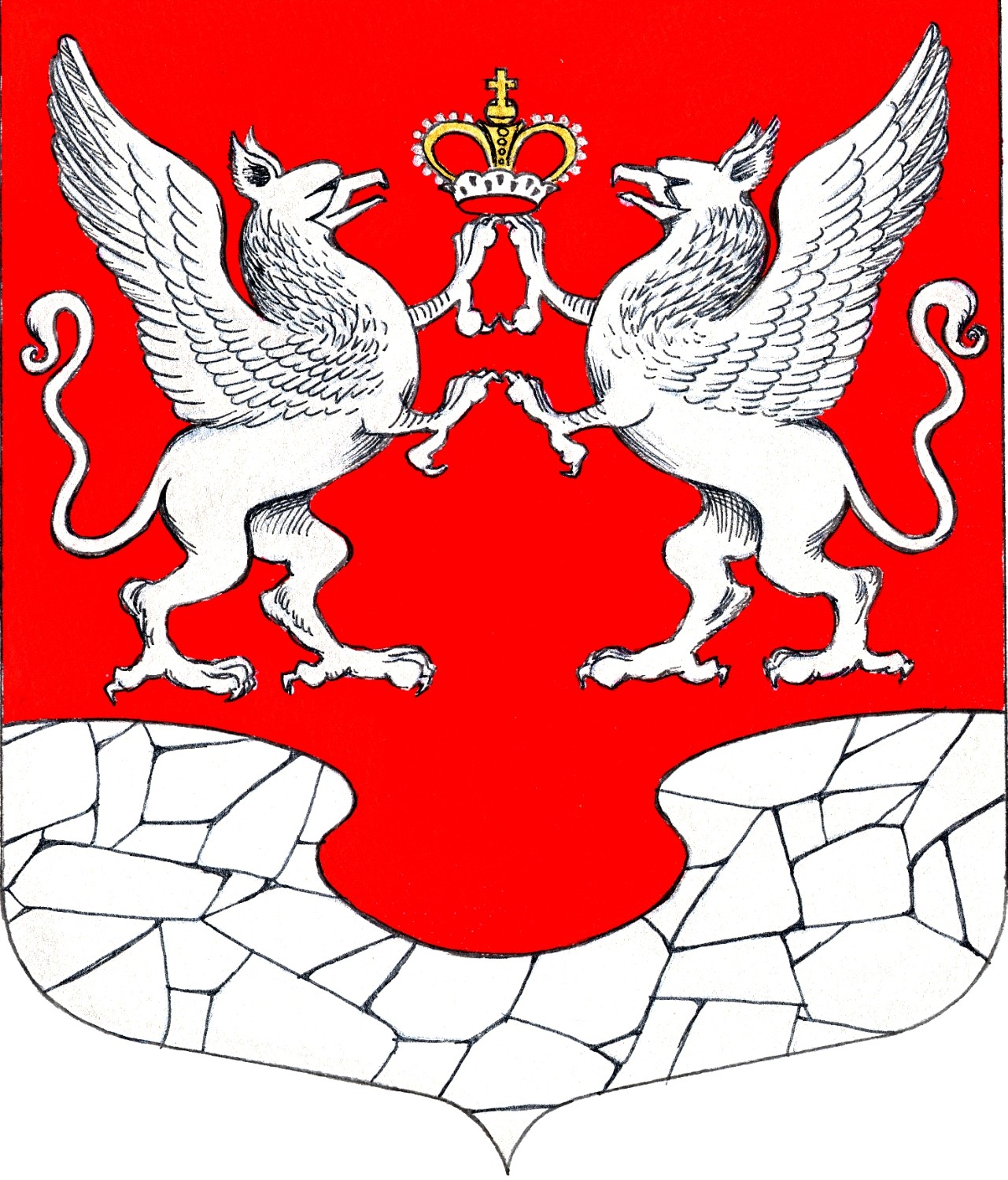    29 октября2020 года№ 29